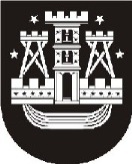 KLAIPĖDOS MIESTO SAVIVALDYBĖS ADMINISTRACIJOS DIREKTORIUSĮSAKYMASDĖL klaipėdos miesto savivaldybės lėšomis iš DALIES finansuojamų kultūros Ar meno sričių projektų bei programų paraiškŲ formų tvirtinimo2017 m. spalio 24 d. Nr. AD1-2624KlaipėdaVadovaudamasis Lietuvos Respublikos vietos savivaldos įstatymo 18 straipsnio 1 dalimi, 29 straipsnio 8 dalies 2 ir 4 punktais, Kultūros bei meno projektų finansavimo Klaipėdos miesto savivaldybės biudžeto lėšomis tvarkos aprašu, patvirtintu Klaipėdos miesto savivaldybės tarybos 2017 m. liepos 27 d. sprendimu Nr.T2 -187 „Dėl kultūros bei meno projektų finansavimo Klaipėdos miesto savivaldybės biudžeto lėšomis tvarkos nustatymo“, 8, 12, punktais, 22.1 papunkčiu ir 24 punktu:1. Tvirtinu pridedamas: 1.1. Klaipėdos miesto savivaldybės biudžeto lėšomis iš dalies finansuojamo kultūros ar meno srities projekto paraiškos formą;1.2. Klaipėdos miesto savivaldybės biudžeto lėšomis iš dalies finansuojamos programos „Teatrinio meno sklaida“ paraiškos formą;1.3. Klaipėdos miesto savivaldybės biudžeto lėšomis iš dalies finansuojamos programos „Muzikinių programų rėmimas“ paraiškos formą;1.4. Klaipėdos miesto savivaldybės biudžeto lėšomis iš dalies finansuojamos programos „Klaipėdoje rengiami tęstiniai tarptautiniai meno renginiai“ paraiškos formą;1.5. Klaipėdos miesto savivaldybės biudžeto lėšomis iš dalies finansuojamos programos „Jūrinių tradicijų puoselėjimas ir sklaida“ paraiškos formą.2. Pripažįstu netekusiais galios:2.1. Klaipėdos miesto savivaldybės administracijos direktoriaus 2010 m. spalio 27 d. įsakymą Nr. AD1-1891 „Dėl reprezentacinio Klaipėdos festivalio statuso suteikimo ir jo dalinio finansavimo iš savivaldybės biudžeto lėšų konkurso dokumentų ir formų patvirtinimo“;2.2. Klaipėdos miesto savivaldybės administracijos direktoriaus 2016 m. kovo 17 d. įsakymą Nr. AD1-806 „Dėl kultūros projektų dalinio finansavimo iš savivaldybės biudžeto lėšų paraiškų, sutarčių ir ataskaitų formų patvirtinimo“.ParengėKultūros skyriaus vyriausioji specialistėRaimonda Mažonienė, tel. 39 61 742017-10-16Savivaldybės administracijos direktoriusSaulius Budinas